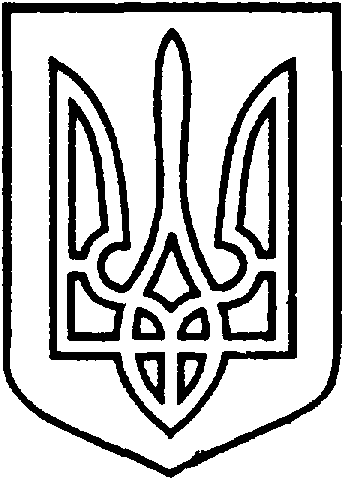 СЄВЄРОДОНЕЦЬКА МІСЬКАВІЙСЬКОВО-ЦИВІЛЬНА АДМІНІСТРАЦІЯСЄВЄРОДОНЕЦЬКОГО РАЙОНУ  ЛУГАНСЬКОЇ  ОБЛАСТІРОЗПОРЯДЖЕННЯкерівника Сєвєродонецької міської  військово-цивільної адміністрації19 серпня 2021 року                                                                       № 1509Про безоплатне прийняття у комунальну власність Сєвєродонецької міської територіальної громади майна  від ПрАТ «СЄВЄРОДОНЕЦЬКЕ ОБ’ЄДНАННЯ АЗОТ»  Керуючись частиною першою ст. 1, частиною дванадцятою ст. 3, пунктом 12 частини першої ст. 4, пунктом 8 частини третьої ст. 6 Закону України «Про військово-цивільні адміністрації», враховуючи ст.ст. 325, 327, 328, 648, 717-722 Цивільного Кодексу України та пункт 197.1.16 ст.197 Податкового кодексу України, розглянувши звернення ПрАТ «СЄВЄРОДОНЕЦЬКЕ ОБ’ЄДНАННЯ АЗОТ» від 03.08.2021 № 01/ПП-261 щодо безоплатної передачі майна у комунальну власність Сєвєродонецької міської територіальної громади, зобовʼязую:Прийняти безоплатно у комунальну власність Сєвєродонецької міської територіальної громади від ПрАТ «СЄВЄРОДОНЕЦЬКЕ ОБ’ЄДНАННЯ АЗОТ» на баланс Фонду комунального майна Сєвєродонецької міської військово-цивільної адміністрації Сєвєродонецького району Луганської області майно, яке належить йому на праві приватної власності, на загальну суму 91 891,65 грн. (дев’яносто одна тисяча вісімсот дев’яносто одна гривня  65 коп.), з ПДВ, згідно з переліком, наведеним у додатку до цього розпорядження. Укласти Договір дарування зазначеного в п. 1 цього рішення майна між Сєвєродонецькою міською територіальною громадою в особі Сєвєродонецької міської військово-цивільної адміністрації Сєвєродонецького району Луганської області та ПрАТ «СЄВЄРОДОНЕЦЬКЕ ОБ’ЄДНАННЯ АЗОТ».Фонду комунального майна Сєвєродонецької міської військово-цивільної адміністрації Сєвєродонецького району Луганської області прийняти на свій баланс вказане у п.1 цього розпорядження майно відповідно до чинного законодавства України, забезпечити його належний облік та ефективне використання.Дане розпорядження підлягає оприлюдненню.Контроль за виконанням цього розпорядження покласти на                    першого заступника керівника Сєвєродонецької міської військово-цивільної адміністрації Ігоря РОБОЧОГО.Керівник Сєвєродонецької міськоївійськово-цивільної адміністрації  		                   Олександр СТРЮК Додаток до розпорядження керівника Сєвєродонецької міської військово-цивільної адміністрації від  19  серпня 2021  №  1509 Перелік майна, що передається безоплатно від ПрАТ «СЄВЄРОДОНЕЦЬКЕ ОБ’ЄДНАННЯ АЗОТ»  у комунальну власність Сєвєродонецької міської територіальної громадиКерівник Сєвєродонецької міськоївійськово-цивільної адміністрації  			Олександр СТРЮК№ п/пНайменуванняКількість (шт)Ціна, грн(без ПДВ)Сума, грн. (без ПДВ)1Секція «ЕКО КОЛОР» 200*50мм. 3.00 мм/4.00мм.1,73м/2,50м (RAL 6005 зелений)8461,663693,282Ворота розпашні «ДУОС» 200х50мм. 5.00 мм/4.00мм/5.00мм 2.00м/3,40м оц. (RAL 6005 ЗЕЛЕНИЙ 3,00м/80х60мм/2,0мм 60х40мм/1,5мм+замок)112396,1012396,103Хвіртка «ДУОС» 200х50мм. 5,00мм/4,00мм/5,00мм 2.00м/1,40м оц. (RAL 6005 ЗЕЛЕНИЙ 3,00м/80х60мм/2,0мм +замок)16848,066848,064Стовп «СТАНДАРТ КОЛОР» 60х40мм/2,00м оц (ПП RAL 6005 ЗЕЛЕНИЙ 1,2 мм)39229,168937,245Секція «ЕКО КОЛОР» 200*50мм. 3.00 мм/4.00мм.1,73м/2,50м (RAL 6005 зелений)34461,6615696,446Секція «СТАНДАРТ КОЛОР» 200*50мм.4.00мм/4.00мм. 2,03м/2,50м (оц +ПП RAL 6005 зелений)25641,3316033,257Кріплення СТАНДАРТ КОЛОР (60х40)29213,663988,728Стовп СТАНДАРТ КОЛОР (60х40х2,5)262757150,09Стовп СТАНДАРТ КОЛОР (60х40х2,0)8229,161833,28Разом без ПДВ76576,58Разом з ПДВ91 891,65